令和５年度 岩手県生コンクリート品質管理監査会議  独自の調査項目　C　実地調査（追加調査）項　　目監　　査　　基　　準調　　　　　査調　　　　　査判　　　　　定監査時のﾒﾓ項　　目監　　査　　基　　準ﾁｪｯｸﾎﾟｲﾝﾄ結　　　果判　　　　　定監査時のﾒﾓ2. 製品の検査当日の圧縮強度試験結果（材齢28日）※ 材齢28日の供試体が無い場合は，材齢7日の圧縮強度試験を行い，7日と28日の関係式から材齢28日の圧縮強度を推定する。● 配合：　　　　　　　　　　　　　● 関係式：　　　　　　　　　　　　● 供試体サイズ●φ100mm×200mm　□●φ125mm×250mm　□●載荷時間：載荷直後から終了まで●載荷速度：小数点以下1桁に丸める(1) 圧縮強度試験の試験方法(JIS A 5308　10.2.1圧縮強度，JIS A 1108)a：JISに適合しているc：JISに適合していないa □　c □2. 製品の検査当日の圧縮強度試験結果（材齢28日）※ 材齢28日の供試体が無い場合は，材齢7日の圧縮強度試験を行い，7日と28日の関係式から材齢28日の圧縮強度を推定する。● 配合：　　　　　　　　　　　　　● 関係式：　　　　　　　　　　　　● 供試体サイズ●φ100mm×200mm　□●φ125mm×250mm　□●載荷時間：載荷直後から終了まで●載荷速度：小数点以下1桁に丸める(2) 圧縮強度試験の結果(2) 圧縮強度試験の結果(2) 圧縮強度試験の結果2. 製品の検査当日の圧縮強度試験結果（材齢28日）※ 材齢28日の供試体が無い場合は，材齢7日の圧縮強度試験を行い，7日と28日の関係式から材齢28日の圧縮強度を推定する。● 配合：　　　　　　　　　　　　　● 関係式：　　　　　　　　　　　　● 供試体サイズ●φ100mm×200mm　□●φ125mm×250mm　□●載荷時間：載荷直後から終了まで●載荷速度：小数点以下1桁に丸める(3) 圧縮強度の適合性の確認a：SL以上　　b：0.85SL以上 ～ SL未満c：0.85 SL未満a □　b □  c □2. 製品の検査圧縮強度試験用供試体の作製(1) 圧縮強度試験用供試体の作製方法(JIS A 1132)a：JISに適合しているc：JISに適合していないa □　c □2. 製品の検査ｽﾗﾝﾌﾟ又はｽﾗﾝﾌﾟﾌﾛ-，及び空気量(1) ｽﾗﾝﾌﾟ又はｽﾗﾝﾌﾟﾌﾛｰの試験方法(JIS A 1101，JIS A 1150)a：JISに適合しているc：JISに適合していないa □　c □2. 製品の検査ｽﾗﾝﾌﾟ又はｽﾗﾝﾌﾟﾌﾛ-，及び空気量(2) ﾀｯﾋﾟﾝｸﾞ後のｺﾝｸﾘｰﾄの評価a：ﾌﾟﾗｽﾃｨｯｸでﾜｰｶﾌﾞﾙb：ｾﾒﾝﾄﾍﾟｰｽﾄ不足，砂量が不足c：砂量がやや不足し，粗骨材が分離傾向d：その他（　　　　　　　　　　　）a □　b □c □　d □2. 製品の検査ｽﾗﾝﾌﾟ又はｽﾗﾝﾌﾟﾌﾛ-，及び空気量(3) 空気量の試験方法(JIS A 1128，JIS A 1118，JIS A 1116)a：JISに適合しているc：JISに適合していないa □　c □2. 製品の検査塩化物含有量(1) 塩化物含有量の試験方法(JIS A 5308　10.6塩化物含有量)a：JISに適合しているc：JISに適合していないa □　c □その他の機種名：2. 製品の検査塩化物含有量(2) 塩化物含有量測定器の機種名a：ソルメイト－100　　b：ソルターC－6c：カンタブ　　　　　 d：その他a □　b □c □　d □その他の機種名：3. 容積の検査容積(1) 単位容積質量の試験方法(JIS A 5308　10.7容積，JIS A 1116)a：JISに適合しているc：JISに適合していないa □　c □【令和５年度　岩手県生コンクリート品質管理監査会議　特別調査】　● 本調査は，岩手県生コンクリート品質管理監査会議が独自に行うもので，全国統一品質管理監査の結果（減点数）に影響するものではありません。　● 監査受検工場の廃棄物の堆積ヤード，中和後の排水処理，リスクアセスメント，および廃棄物の処理状況を調査し，今後の品質管理および環境保全の向上を目指すものです。１．廃棄物の堆積ヤード　　　※ 上記(1)，(2)，(3)の項目は，工場側の申告による。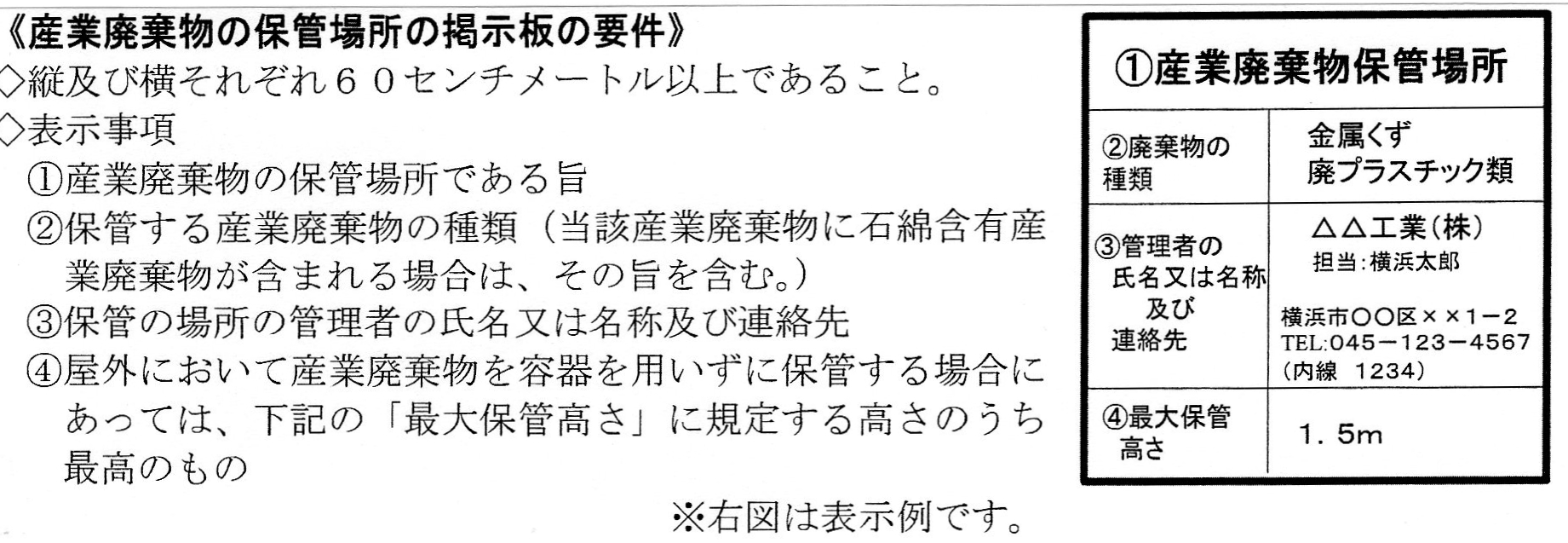 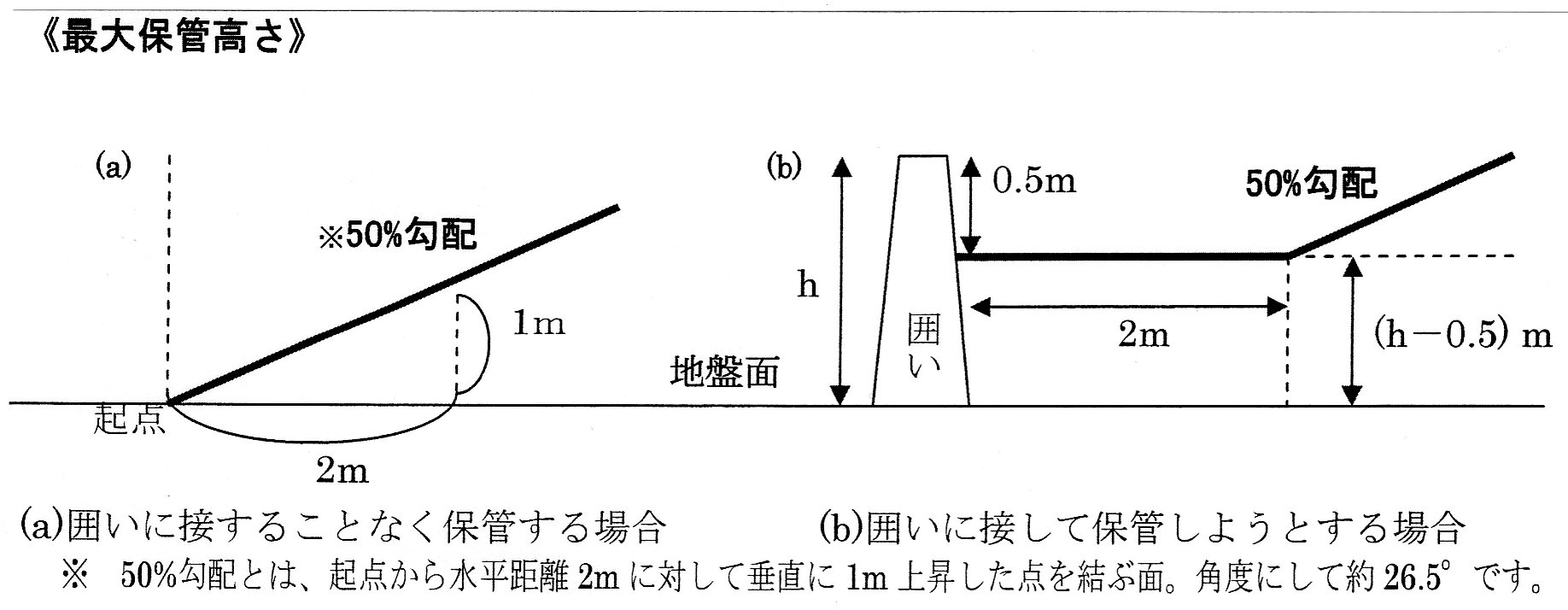 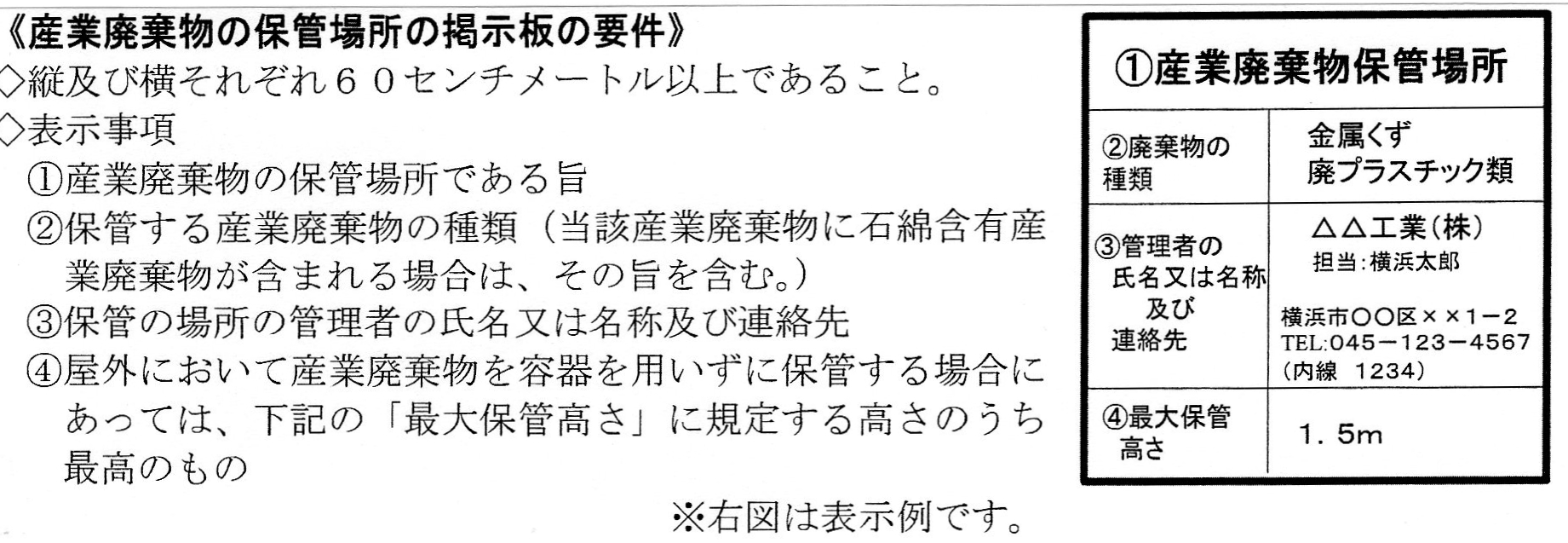 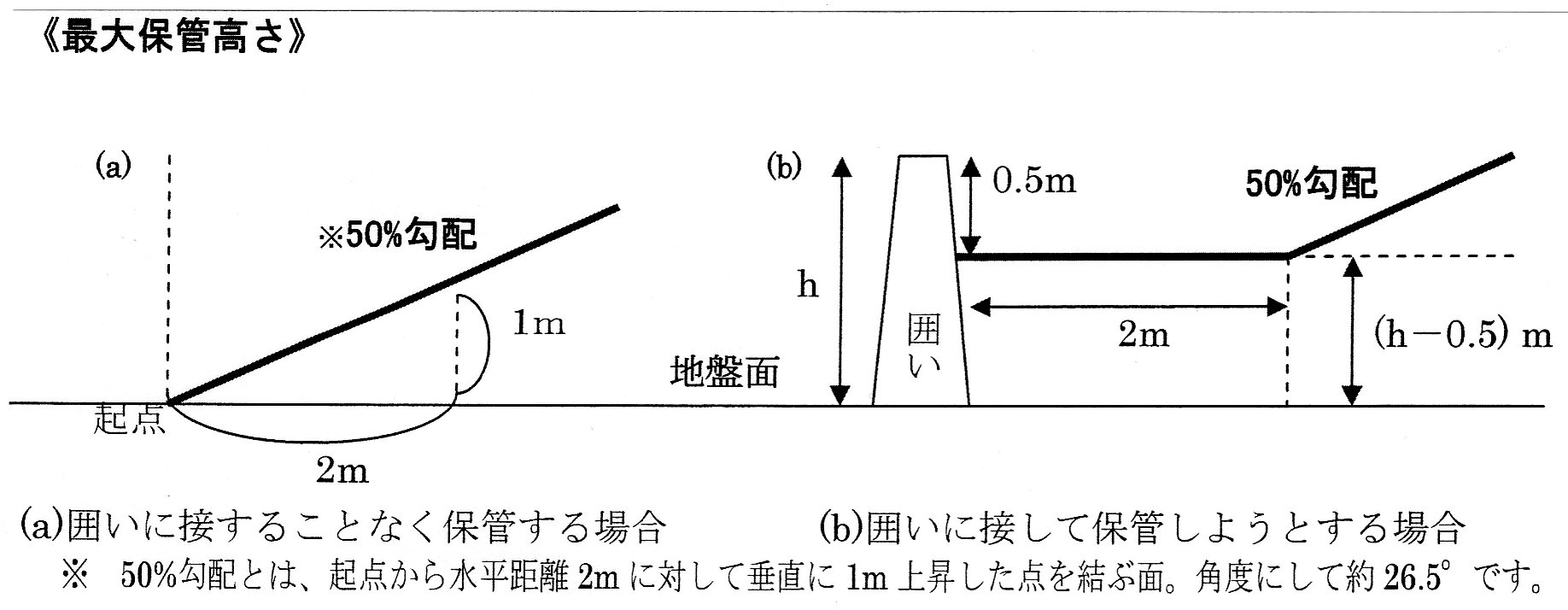 ２．中和後の排水の経路（中和設備がある場合に記入してください）（1）中和後に別系統からの混入はないか　　　　評価： （　a：すべて満足 □   b ：一部問題点あり □   c ：改善を要す □　）（2）中和設備周辺は清掃されているか　　　　　評価： （　a：すべて満足 □   b ：一部問題点あり □   c ：改善を要す □　）３．リスクアセスメントの実施状況４．廃棄物の処理状況(1) 残コン・戻りコンの有無　　有る □　　無い □   ● 有る場合・その処理方法：　　　　　　　　　　　　　　　　　　　　　　　　　　　　　　　　　　　　　　　　　　　　　　　　　　　　　　　　　　　　　　　　　● 無い場合・その理由：　　　　　　　　　　　　　　　　　　　　　　　　　　　　　　　　　　　　　　　　　　　　　　　　　　　　　　　　　　　　　　　　　　　(2) 令和4年度のコンクリートくず・汚泥の排出量（合計）　　 ●     0トン（t）以上　  250トン（t）未満　□　　●   250トン（t）以上    500トン（t）未満　□　　 ●   500トン（t）以上  1,000トン（t）未満　□　　● 1,000トン（t）以上　　　　　　　　　　  □　　※　廃棄物の重量（t）＝廃棄物の容積（m3）×産業廃棄物種類別重量換算係数　　※　産業廃棄物種類別重量換算係数● コンクリートくず：1.0　　● 汚泥：1.1(3) 令和4年度の廃棄物の排出量の出荷量に対する割合　　●　廃棄物の排出量（m3）：　　　　　　        ●　出荷量（m3）：　　　　　　        　　　　●　廃棄物の排出量（m3）／出荷量（m3）：　　　　　　     （％）【　特記・気付き事項　】